ЗАКОНЯРОСЛАВСКОЙ ОБЛАСТИО ГОСУДАРСТВЕННОЙ ПОДДЕРЖКЕ ТЕРРИТОРИАЛЬНОГО ОБЩЕСТВЕННОГОСАМОУПРАВЛЕНИЯ В ЯРОСЛАВСКОЙ ОБЛАСТИПринятЯрославскойобластной Думой30 мая 2023 годаСтатья 1. Предмет настоящего ЗаконаНастоящий Закон в целях содействия населению Ярославской области в непосредственном осуществлении на территории Ярославской области местного самоуправления и участии в его осуществлении регулирует отдельные вопросы оказания органами государственной власти Ярославской области государственной поддержки территориальному общественному самоуправлению в Ярославской области (далее также - территориальное общественное самоуправление).Статья 2. Понятия, используемые в настоящем ЗаконеПонятия, используемые в настоящем Законе, по своему значению соответствуют понятиям, используемым в федеральном законодательстве.Статья 3. Основные задачи государственной поддержки территориального общественного самоуправленияГосударственная поддержка территориального общественного самоуправления направлена на решение следующих основных задач:1) повышение активности участия населения Ярославской области в социально-экономическом развитии муниципальных образований Ярославской области через органы территориального общественного самоуправления;2) вовлечение населения Ярославской области в процессы формирования и развития территориального общественного самоуправления;3) совершенствование взаимодействия органов государственной власти Ярославской области и органов местного самоуправления муниципальных образований Ярославской области с органами территориального общественного самоуправления;4) повышение уровня информированности населения Ярославской области о деятельности территориального общественного самоуправления.Статья 4. Оказание государственной поддержки территориальному общественному самоуправлению органами государственной власти Ярославской области1. Ярославская областная Дума оказывает государственную поддержку территориальному общественному самоуправлению путем принятия законов Ярославской области в сфере государственной поддержки территориального общественного самоуправления, осуществления контроля за их соблюдением и исполнением.2. Правительство Ярославской области определяет орган (органы) исполнительной власти Ярославской области, уполномоченный (уполномоченные) в сфере государственной поддержки территориального общественного самоуправления (далее - уполномоченный орган), а также осуществляет иные функции в указанной сфере в соответствии с федеральным законодательством и законодательством Ярославской области.3. Уполномоченный орган оказывает государственную поддержку территориальному общественному самоуправлению в формах, предусмотренных настоящим Законом, и осуществляет иные функции в указанной сфере в соответствии с федеральным законодательством и законодательством Ярославской области.Статья 5. Формы государственной поддержки территориального общественного самоуправления1. Государственная поддержка территориального общественного самоуправления оказывается в следующих формах:1) информационная поддержка;2) консультационная и методическая поддержка;3) организационная и финансовая поддержка.2. Органы государственной власти Ярославской области вправе оказывать государственную поддержку территориальному общественному самоуправлению в иных формах, не противоречащих федеральному законодательству и законодательству Ярославской области.Статья 6. Информационная поддержка территориального общественного самоуправленияВ рамках информационной поддержки территориального общественного самоуправления уполномоченным органом на портале органов государственной власти Ярославской области в информационно-телекоммуникационной сети "Интернет" размещается:1) информация о нормативных правовых актах, составляющих правовую основу территориального общественного самоуправления и государственной поддержки территориального общественного самоуправления;2) информация о формах и способах оказания государственной поддержки территориальному общественному самоуправлению;3) информация о деятельности территориального общественного самоуправления;4) информация о лучших практиках организации и осуществления территориального общественного самоуправления в Ярославской области и иных субъектах Российской Федерации;5) методические рекомендации по совершенствованию деятельности территориального общественного самоуправления;6) иная информация об осуществлении территориального общественного самоуправления.Статья 7. Консультационная и методическая поддержка территориального общественного самоуправленияКонсультационная и методическая поддержка территориального общественного самоуправления оказывается уполномоченным органом путем:1) проведения консультаций с руководителями органов территориального общественного самоуправления;2) издания методических материалов;3) иными способами, не противоречащими федеральному законодательству и законодательству Ярославской области.Статья 8. Организационная и финансовая поддержка территориального общественного самоуправленияОрганизационная и финансовая поддержка территориального общественного самоуправления оказывается уполномоченным органом путем:1) содействия в подготовке и проведении совещаний, круглых столов, конференций, семинаров и иных мероприятий по вопросам деятельности территориального общественного самоуправления;2) содействия развитию межрегионального и межмуниципального сотрудничества в сфере территориального общественного самоуправления;3) создания условий для повышения уровня управленческих и иных компетенций руководителей органов территориального общественного самоуправления по вопросам его деятельности;4) иными способами, не противоречащими федеральному законодательству и законодательству Ярославской области.ГубернаторЯрославской областиМ.Я.ЕВРАЕВг. Ярославль1 июня 2023 годаN 39-з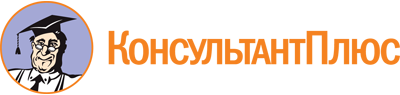 Закон ЯО от 01.06.2023 N 39-з
"О государственной поддержке территориального общественного самоуправления в Ярославской области"
(принят Ярославской областной Думой 30.05.2023)Документ предоставлен КонсультантПлюс

www.consultant.ru

Дата сохранения: 21.11.2023
 1 июня 2023 годаN 39-з